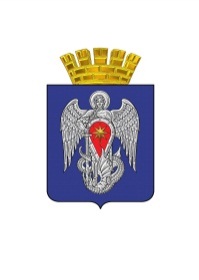 АДМИНИСТРАЦИЯ ГОРОДСКОГО ОКРУГА ГОРОД МИХАЙЛОВКАВОЛГОГРАДСКОЙ ОБЛАСТИПОСТАНОВЛЕНИЕот  10 декабря 2018 г.                         №  2962Об участии городского округа город Михайловка Волгоградской области во Всероссийском конкурсе лучших проектов создания комфортной городской средыВ целях реализации постановления Правительства Российской Федерации от 07 марта 2018 г. № 237 «О предоставлении государственной поддержки из федерального бюджета бюджетам субъектов Российской Федерации для поощрения муниципальных образований – победителей Всероссийского конкурса лучших проектов создания комфортной городской сред», руководствуясь Уставом городского округа город Михайловка Волгоградской области, администрация городского округа город Михайловка Волгоградской области п о с т а н о в л я е т :1. Городскому округу город Михайловка Волгоградской области в лице администрации городского округа город Михайловка Волгоградской области принять участие во Всероссийском конкурсе лучших проектов создания комфортной городской среды (далее – Конкурс).2. Утвердить перечень общественных территорий городского округа город Михайловка Волгоградской области, предлагаемых для отбора для участия в Конкурсе, согласно приложению 1. 3. Провести прием предложений от населения по отбору общественных территорий для участия в Конкурсе с 14.12.2018 по 13.01.2019.4. Определить следующие пункты сбора предложений:- здание Городского Дворца культуры, площадь Конституции, 1; - здание Михайловского центра культуры, ул. Ленина, 68;- здание Дома культуры Себрово, ул. Байкальская, 31;-здание Себряковского филиала Волгоградского государственного технологического университета, ул. Мичурина, 21;-здание Михайловского профессионально-педагогического колледжа им. Арнаутова, ул. Гоголя, 29;- здание Себряковского технологического техникума, ул. Коммуны, 146а;- здание Центральной городской библиотеки, ул. Республиканская, 26;-здание Администрации городского округа город Михайловка,            ул. Обороны 42а;-здание Многофункционального центра предоставления государственных и муниципальных услуг, ул. Магистральная, 1;- здание Социально–досугового центра для подростков и молодежи,    ул. 2-я Краснознаменская, 18-а.5. Обеспечить возможность голосования на официальном сайте городского округа город Михайловка Волгоградской области http://www.mihadm..6. Настоящее постановление вступает в силу со дня его подписания  и подлежит официальному опубликованию.7. Контроль за исполнением настоящего постановления возложить на заместителя главы городского округа по жилищно-коммунальному хозяйству Ю.Д. Кокина. Глава городского округа                                                          С.А. ФоминПРИЛОЖЕНИЕ 1к постановлению администрации городского округа город МихайловкаВолгоградской областиот 10.12.2018 г.  № 2962 Перечень общественных территорий городского округа город Михайловка Волгоградской области, предлагаемых для отбора для участия во Всероссийском конкурсе лучших проектов создания комфортной городской средыНачальник общего отдела                                                      Е.И.  Аболонина № п\пНаименование общественной территории1ул. 2-я  Краснознаменская в границах ул. Республиканской и   ул. Мичурина г. Михайловка2Пруд в районе городского парка культуры и отдыха им. М.М. Смехова, г. Михайловка3Городской парк культуры и отдыха им. М.М. Смехова                г. Михайловка4Территория, прилегающая к ГДК со стороны                              ул. Магистральная, г. Михайловка